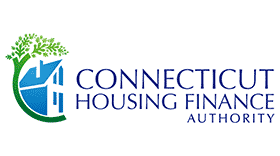 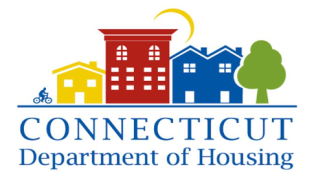 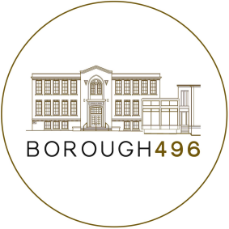 THE HOUSING AND COMMUNITY DEVELOPMENT LEADERSHIP INSTITUTEProgram Application   WHAT PROFESSIONAL                PROGRAM ARE YOU      INTERESTED IN?    (Check all that apply)Asset Management Affordable Housing Development Housing Education & Counseling Non-Profit Management & LeadershipGrant Writing and Tax Credits *Please provide a resume and a written statement regarding your interest in being part of this exciting program. If you have any questions, contact Dale Kroop a 203-668-7084 and return this application and Resume and Statement to Dale Kroop atcommunityresources@comcast.net.Name                                                                                                 Current Occupation  _____________________________________________Home Address  			 City/State 	ZIP __________ Home Phone 	Personal E-mail  				How long have you been in your current position?                                                   Year(s)                                                 monthsDo you have access to a Computer and WifiYes___ No___   Explain __________________________________                What is the highest level of education you have completed? ❍ High school diploma/GED ❍ Some college ❍ Bachelor’s degree ❍ Other Please specify any degrees or professional certificates you have earned:__________________________________________________________  Which sector are you interested in? ❍ Public ❍ Private ❍ Are you affiliated with a non-profit organization or municipality?  ❍ Yes ❍ No  If yes, what organization or town are you affiliated with__                                                                                        _____